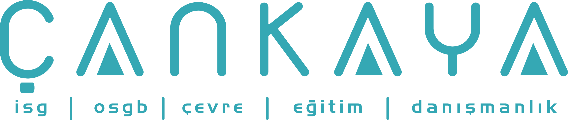 İŞBAŞI İSG KONUŞMALARI(TOOLBOX TALKS) No:  269                    			        Sayfa No: 1/2                                                                                                   ATÖLYEDEKİ TEHLİKELER VE TİPİK OLAYLAROlay; “eylemi yerine getiren kişiler hakkında yapılabilecek seçimlere veya öngörülere izin vererek kendi içinde yeterli şekilde tamamlanan herhangi bir gözlemlenebilir beşeri faaliyet” olarak tanımlanır! (Off!) Bundan dolayı, olaylar veya kazaların öylesine ortaya çıkmadığını söyleyebiliriz; mutlaka en az bir sebep vardır ve çoğunlukla da emniyetsiz davranışlar veya koşulların sonuçlarıdırlar. Aşağıda, iş kazalarına neden olan olayların bir listesi bulunmaktadır. Liste atölyedeki çalışmalar üzerinedir, ancak elbette endişe yaratacak diğer birçok emniyetsiz davranış, koşul veya çalışmalar da mevcuttur. Atölyeniz veya bakım alanınızda aşağıdaki hangi durumlarda çalıştınız? Çalışır vaziyetteki bir ekipmanın ayarını veya temizliğini yapmak.Bir makina muhafazasını kaldırmak veya ayarını değiştirmek.Çalışma yüzeyindeki metal çapakları temizlemek için 30 psi’dan yüksek basınçta hava kullanmak.Kıyafetlerinizdeki veya saçınızdaki tozu, pisliği temizlemek için 30 psi’dan yüksek basınçta hava kullanmak.Göz tehlikeleri içeren belirlenmiş bir alanda, iş güvenliği gözlüğü ve/veya yüz siperi olmadan çalışmak.Yüksek gürültü seviyesi olan alanlarda kulak koruyucuları kullanmamak.Makinaların yanında eldiven, atkı, yüzük takmak, uzun kollu veya bol kıyafetler giymek.Muhafazası olmayan veya uygun şekilde ayarlanmamış bir tezgah üzerinde (maksimum açıklık 3-4 mm) taş kesme makinası kullanmak.Bir kişinin tek başına kaldırabileceğinden daha ağır bir nesneyi kaldırmak.Yalıtılmamış ya da topraklanmamış bir elektrikli aleti kullanmak.Aşınmış veya yetersiz şekilde bantlanmış bir elektrik kablosu kullanmak.Parlayıcı veya patlayıcıların kullanıldığı veya depolandığı alanlarda sigara içmek.Kullanılmadığı zamanlarda yedek oksijen ve asetilen tüplerini bir arada tutmak.Vinçleri, kaldırma limitlerinin üzerinde yükler için veya kanca üzerinde emniyet mandalı olmadan kullanmak.Yukarıdakilerden herhangi birisini yaptığınız ve yaralandığınız oldu mu? Buna değer miydi?Yukarıdaki durumlardan birinde çalıştığınız ve yaralanMAdığınız oldu mu?Eğer şu zamana kadar şans sizin yanınızdaysa, kayıtsız olmak aptalca değil mi?Yukarıda sıralanan durumlar atölyelerde ve çalışma alanlarında birçok ciddi ve bazen ölümcül yaralanmalara yol açmıştır -- ve olası sonuçlarına değmeyecek uygulamalardır!Siz de istastistiklerde yer alanlardan biri olmayın. Daha akıllıca çalışın! Emniyetli çalışın!İŞBAŞI İSG KONUŞMALARI(TOOLBOX TALKS)No:  269                                                                                                                      		      Sayfa No: 2/2                                                                                                   SHOP HAZARDS & TYPICAL INCIDENTSAn incident is defined as "any observable human activity sufficiently complete in itself to permit references and predictions to be made about the persons performing the act." (Whew!) Therefore, it is safe to say that incidents or accidents do not usually just happen; they happen for a reason and are usually due to unsafe acts or conditions. The following is a list of incidents that have typically led to employee accidents. This list focuses upon shop work, but of course there are many other unsafe acts, conditions, or work activities that give cause for concern. Which of these conditions have you perhaps worked under in your shop or maintenance area?1. Adjusting, or cleaning a machine while it is in operation.2. Removing a machine guard or tampering with its adjustment.3. Using compressed air over 30 psi to remove metal chips from work surfaces.4. Using compressed air over 30 psi to blow dust or dirt off clothing or out of hair.5. Working without safety glasses and/or a face shield in a designated eye-hazard area.6. Failing to use ear plugs in work areas with high noise levels.7. Wearing gloves, ties, rings, long sleeves, or loose clothing around machine tools.8. Using a grinder with no tongue guard or properly adjusted work rest (1/8 in. max. clearance).9. Lifting an object that you know is too heavy for one person to handle.10. Using an ungrounded or non-insulated portable electric hand tool.11. Using frayed or poorly patched electrical cords.12. Smoking in areas where flammables or combustibles are used or stored.13. Storing spare oxygen and acetylene bottles near each other when not in use.14. Using cranes beyond their load limits or with a missing safety latch on the hook.Have you ever engaged in any of the above actions and suffered injuries? Was it worth it?Have you ever worked under any of the above conditions--and NOT suffered an injury?If you've been lucky so far, isn't it foolish to become complacent?The above actions have caused many serious, sometimes fatal, injuries in shops and work places--and are just not worth the possible consequences!Don't be another "typical" incident statistic. Work smarter! Work safely!